Игры для детей осеньюПрогулки с ребенком на свежем воздухе хороши и полезны в любое время года. Просто прогуляться с ребенком – хорошо, а прогуляться и поиграть - еще лучше.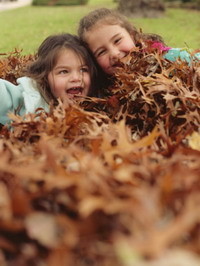 Игры для детей осенью позволяют сделать прогулку не только интересной, а и развивающей и познавательной.Игры осенью, способствующие интеллектуальному развитию, развитию речи и воображения.Развивающие игры для детей осенью«Давай поговорим»По дороге к месту прогулки с малышом обсуждается все то, что попадает в поле зрения. Поговорить можно о временах года, характерных для каждого из времен года отличительных признаках и явлениях. Необходимо акцентировать внимание малыша, что плохой погоды и плохого времени года в природе не бывает. Каждое из времен замечательно по-своему: зима - снежными забавами, весна – ручьями, корабликами, а лето – цветочками, фруктами и ягодами, осень же – опавшими, и такими красивыми, разноцветными листьями.«Герой из сказки»Возьмите на себя на период прогулки роль героя любимой сказки, инопланетянина или иностранца, приехавшего в нашу страну. Малышу отведите роль сопровождающего, экскурсовода или просто собеседника. Задавайте «сопровождающему» вопросы, касающиеся окружающих и встречающихся во время прогулки предметов. Пусть малыш отвечает на ваши всевозможные вопросы, рассказывает о каждом, попавшем в поле зрения на пути, предмете.Такая игра будет способствовать формированию у него умения формулировки своих мыслей, описания предметов, ориентировки в пространстве.«Играем в облака»Осенью на небе много облаков. Можно поиграть с ребенком в форме беседы о том, что такое облака и как они появляются.Далее можно вместе с малышом понаблюдать: как облака изменяют форму, скапливаются, двигаются. Можно пофантазировать: что напоминает скопление тучек, на что похожа отдельно взятая тучка. Подобрать героев из тучек и придумать сказочную историю с их участием.Такая игра будет способствовать развитию воображения и фантазии ребенка.Игры для детей осенью на улицеЛучшими местами для психологического и физического отдыха ребенка являются парк или лес, в которых дети очень любят гулять. Игры для детей осенью на улице должны быть подвижными и развивающими. В игре можно развивать не только творческое воображение, мышление, но и силу, выносливость, быстроту, характер. Подвижные игры развивают координацию движения, умение общаться со сверстниками и работать в команде, способствуют улучшению кровообращения и просто несут ребенку массу положительных эмоций. Для того, чтобы развивать творческое воображение ребенка, можно играть с ним в игры наблюдения за окружающим его миром, обсудить время года, понаблюдать за облаками и предложить ребенку придумать различные истории, откуда берутся облака, как и почему меняют форму, куда плывут. Такая игра развивает фантазию и воображение ребенка, он учится формулировать свои мысли и правильно их выражать.Но игры для детей осенью на улице это, конечно же, прежде всего превосходная возможность подвигаться вдоволь. Движение ребенка напрямую связано с развитием эмоциональной сферы, интеллекта, пространственных представлений, речи, навыка и взаимодействия с окружающими его детьми и взрослыми. Необходимо обеспечить ребенку максимум двигательной естественной активности. Пусть он прыгает, бегает, ходит по бордюрам, забирается на лестницы, стволы деревьев, играет в подвижные игры с другими детьми. Придумайте для своего ребенка увлекательную игру, например можно задавать ему вопросы кто из животных как ходит, а ребенок будет демонстрировать, а затем поменяться ролями. Можно взять с собой на прогулку любимого игрушечного зайца и учить его прыгать.Если рядом с Вами играют еще дети, устройте между ними веселые соревнования с помощью игры в мячик, например кто дальше мячик бросит, у кого он выше прыгнет, бросить мячик в высоту и поймать, покатить вперед и постараться догнать, положить на дорожке пару камушков и попробовать прокатить мячик между ними. Если Вы гуляете вдвоем с ребенком, посоревнуйтесь с ним, только не забывайте проигрывать, чтобы не лишать ребенка удовольствия от завоеванной в борьбе победы. Осенью погода нас радует дождями и лужами, сделайте дома с ребенком кораблик и пустите его вдвоем в дальнее плаванье по луже или канаве. Пусть ребенок нарисует якорь и иллюминаторы, придумает имя кораблю, спустите его торжественно на воду и понаблюдайте, куда он поплывет. Придумайте с ребенком увлекательную историю о путешествии Вашего кораблика. Существует масса увлекательных подвижных групповых игр для детей, это: квач, жмурки, съедобное-несъедобное, солнышко и дождик, волк и гуси, спящий пес, змейка и многие другие.«Листочки»Есть и простые, но очень полезные игры для детей осенью на улице. Особой популярностью пользуется игра «Листочки». Вместе с малышом собираются листья различных деревьев, при этом обязательно определяется и называется дерево, с которого листочек упал. Малышу можно предложить поднять листочек и поискать в парке дерево, на котором растут (или с которого опадают) точно такие листочки. Сравнить опавшие листья и те, которые еще остались на деревьях. Игру можно усложнить, добавив в нее в качестве поискового материала желуди, орехи, шишки и др. плоды деревьев.«Съедобное – несъедобное»Игры для детей осенью на улице можно организовывать и по принципу игры «Съедобное – несъедобное». В игру включается несколько детей. По очереди каждому водящим бросается мяч и называется какой-нибудь предмет. Если это названное слово пригодно к употреблению в пищу – мяч ловится, если нет – отбрасывается. В качестве слов для игры осенью лучше использовать название овощей, фруктов, различных растений, огородных культур и т.д.«Кормушка для птиц»Во время прогулки можно вспомнить с малышом о том, какие птицы живут в Вашей местности, чем они питаются. Рассказать ребенку о том, что осенью и зимой птицам очень сложно добывать себе корм. Предложить ребенку сделать кормушку (с этой целью можно использовать молочный пакет). Во время каждой последующей прогулки можно подкармливать птиц, принесенным кормом, наблюдать за птицами, прилетающими к кормушке.Такое занятие с ребенком будет способствовать не только его развитию, а и воспитанию любви к живой природе.«Лужи»Лужи способны доставить радость любому малышу, но, к сожалению, отнюдь не огромную радость маме. Учитывая то, что запретный плод – сладок, не стоит лишать ребенка радости испачкаться в луже. Он это сделает все равно, если уж очень захочет. Наигравшись во время прогулки, может быть, не появится подобное желание во время похода на мероприятие, требующее безупречного внешнего вида. Игры в лужах - не самое страшное занятие, это своего рода познавательная активность ребенка и поэтому лишать его развития – не стоит. Главное все правильно организовать: позаботиться о соответствующей одежде и обуви, дополнительной паре перчаток. Лужи лучше выбирать различные по величине и глубине, но крайне желательно неподалеку от дома, так как продолжительная дорога в мокрой одежде – нежелательное явление.Игры для детей осенью в лужах можно организовать по - разному: можно, обойдя лужи, посчитать количество шагов и сравнить лужи по величине, измерить глубину луж при помощи палки, покататься по лужам на велосипеде и т.д.«Солнышко и дождик»В игре принимает участие несколько детей. При команде «Солнышко» - все резвятся, бегают, прыгают. По команде «Дождик» - малыши должны подбежать ко взрослому, под раскрытый им зонтик. Взрослых и, соответственно зонтиков, может быть несколько.Такая игра будет развивать реакцию и слуховое внимание.Игры для детей осенью, организованные в помещении.Игры, способствующие развитию координации движений в совокупности с речью и мелкой моторики.Предложить детям выполнять упражнения при помощи пальчиков под определенные высказывания об осени.1. «Подул прохладный осенний ветерок…» - ребенок дует на пальцы рук,2. «Листья закружились и полетели на землю с деревьев…» - ребенок, шевеля пальчиками, опускает руки вниз,3. «Дождик застучал по листочкам: кап-кап-кап…» - малыш должен постучать пальчиками по столу,4. «Заколотил по ним град…» - ребенок стучит кулачками по столу,5. «После снег припорошил…» - малыш делает руками плавные движения вперед-назад,6. «Снежным одеялом их накрыл…» - руки ладонями вниз прижимаются к столу.Игры, развивающие мимику и мышцы лица, способствующие развитию артикуляционного аппарата и, соответственно, звукопроизношению и речи.1. Изобразить начало осени – раннюю осень. Она легкая, веселая, добрая, красивая, щедрая, радостная.2. Изобразить окончание осени – позднюю осень. Она печальная, грустная, плачущая дождиком.3. Изобразить настроение в солнечный день, в дождливый осенний день, осенний хмурый день.4. Представить путешествие по осеннему лесу. Подошли к медвежьей берлоге, мишка спит, он зевает…(ребенок закрывает и открывает ротик – несколько раз), осенью в лесу много брусники… (ребенок имитирует сбор брусники), она очень вкусная – попробуй (ребенок имитирует жевание брусники).В лесу всем нам радостно (имитируем улыбку). Мы встретили хомячка, у него большие щечки, он запасает корм на зиму…(надуваем щечки как у хомячка), еще встретили белочку, она грызет орешки (ребенок стучит зубками), мелькает беличий хвостик (малыш высовывает язык, делает им ряд движений), белочка угостила нас своими орешками, мы их скушали и теперь нужно почистить зубки (ребенок обводит языком верхние и нижние зубки, при этом челюсти и губы находятся в неподвижном состоянии).